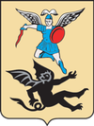 МУНИЦИПАЛЬНОЕ ОБРАЗОВАНИЕ «ГОРОД АРХАНГЕЛЬСК»КОНТРОЛЬНО-СЧЕТНАЯ ПАЛАТА МУНИЦИПАЛЬНОГО ОБРАЗОВАНИЯ«ГОРОД АРХАНГЕЛЬСК»163000, Архангельская область, г.Архангельск, пл.В.И.Ленина, д.5, тел./факс:606-782Информация о ходе исполнения бюджета муниципального образования «Город Архангельск» за 1 квартал 2016 года30 мая 2016 года 	    	    				                                              г.Архангельск 								                 Информация о ходе исполнения бюджета муниципального образования «Город Архангельск» (далее – городской бюджет) за 1 квартал 2016 года подготовлена в соответствии со статьей 268.1 Бюджетного кодекса РФ, пунктом 9 части 2 статьи 9 Федерального закона от 07.02.2011 № 6-ФЗ «Об общих принципах организации и деятельности контрольно-счетных органов субъектов Российской Федерации и муниципальных образований», пунктом 9 части 1 статьи 8 Положения о контрольно-счетной палате муниципального образования «Город Архангельск», утвержденного решением Архангельской городской Думы от 25.04.2012 № 420, на основании Плана деятельности контрольно-счетной палаты муниципального образования «Город Архангельск» на 2016 год, утвержденного распоряжением контрольно-счетной палаты муниципального образования «Город Архангельск» от 29.12.2015  № 59р, распоряжения контрольно-счетной палаты муниципального образования «Город Архангельск» от 29.04.2016 № 14р.Информация о ходе исполнения городского бюджета подготовлена на основании копии отчета об исполнении городского бюджета за 1 квартал 2016 года (отчет утвержден постановлением Администрации муниципального образования «Город Архангельск» от 22.04.2016 № 461 «Об исполнении городского бюджета за I квартал 2016 года» (далее – Отчет)), направленного в адрес контрольно-счетной палаты письмом Администрации муниципального образования «Город Архангельск» от 26.04.2016 №002-36/586), информации Управления Федерального казначейства по Архангельской области (исх.№24-36-19/5548 от 24.05.2016).Общие положенияПредставленный Отчет составлен в соответствии с распоряжением Администрации муниципального образования «Город Архангельск» от 30.03.2016 № 744р «Об утверждении Положения о составлении и утверждении отчета об исполнении городского бюджета за первый квартал, полугодие и девять месяцев текущего финансового года».В течение 1 квартала 2016 года в решение Архангельской городской Думы от 10.12.2015 № 300 «О городском бюджете на 2016 год и на плановый период 2017 и 2018 годов» 1 раз вносились изменения решением Архангельской городской Думы от 16.03.2016 № 320.В результате внесения изменений в решение о городском бюджете прогнозируемый объем доходов городского бюджета на 2016 год увеличен на 7 278,2 тыс.руб. (или на 0,1% к первоначальному объему) и составил 7 373 773,2 тыс.руб., общий объем расходов городского бюджета увеличен на 7 278,2 тыс.руб. (или на 0,1% к первоначальному объему) и составил 7 788 807,9 тыс.руб. (таблица №1).Таблица № 1На 2016 год доходы городского бюджета увеличены на 7 278,2 тыс.руб. в связи с перечислением в доход городского бюджета неиспользованных по состоянию на 01.01.2016 остатков средств от приносящей доход деятельности муниципального учреждения «Информационно-расчетный центр» муниципального образования «Город Архангельск» (с 01.01.2016 изменился тип учреждения с бюджетного на казенное). На 2016 год расходы городского бюджета увеличены на 7 278,2 тыс.руб., в т.ч. на социальное обеспечение и иные выплаты населению – 3 932,9 тыс.руб., на закупку товаров, работ и услуг – 1 784,0 тыс.руб., на иные бюджетные ассигнования – 1 561,3 тыс.руб. на обеспечение деятельности муниципального учреждения «Информационно-расчетный центр» муниципального образования «Город Архангельск»   Информация об исполнении городского бюджета за 1 квартал 2016 года приведена в таблице №2.Таблица № 2По состоянию на 01 апреля 2016 года показатель уточненного прогноза доходов городского бюджета составил 7 425 639,4 тыс.руб., уточненной сводной бюджетной росписи – 8 118 012,5 тыс.руб., уточненного прогноза источников финансирования дефицита городского бюджета – 692 373,1 тыс.руб.За 1 квартал 2016 года городской бюджет по доходам исполнен в сумме 1 693 342,8 тыс.руб. или 22,8% уточненного прогноза доходов городского бюджета (23,0% утвержденных  бюджетных назначений), по расходам – в сумме 1 676 797,5 тыс.руб. или 20,7% уточненной сводной бюджетной росписи (21,5% утвержденных бюджетных назначений).  Городской бюджет исполнен с профицитом  в сумме 16 545,3 тыс.руб.За 1 квартал 2016 года по сравнению с аналогичными периодами 2015 и 2014 годов исполнение  городского бюджета по доходам увеличилось на 7 065,8 тыс.руб. (или на 0,4%) и на 69 154,2 тыс.руб. (или на 4,3%) соответственно, по расходам – уменьшилось на 38 813,3 тыс.руб. (или на 2,3%) и увеличилось на 148 682,3 тыс.руб. (или на 9,7%) соответственно. Таблица № 3Доходы городского бюджетаЗа 1 квартал 2016 года исполнение городского бюджета по видам доходов составило: по налоговым доходам – 805 119,3 тыс.руб. или 47,5% общего объема исполнения доходов городского бюджета за 1 квартал 2016 года, по неналоговым доходам – 159 673,3 тыс.руб. или 9,4%, по безвозмездным поступлениям – 728 550,2 тыс.руб. или 43,0% (таблица № 4). Соотношение налоговых и неналоговых доходов и безвозмездных поступлений к общей сумме исполнения по доходам за 1 квартал 2016 года составило 57,0% и 43,0% соответственно.Таблица № 4Поступления налоговых и неналоговых доходов городского бюджета за 1 квартал  2016 года составили  964 792,6  тыс.руб. или 23,2% уточненного прогноза доходов городского бюджета. По сравнению с аналогичным периодом прошлого года налоговые и неналоговые доходы уменьшились на 9 714,0 тыс.руб. или на 1,0%. Исполнение городского бюджета по налоговым доходам за 1 квартал 2016 года составило 805 119,3 тыс.руб. или 23,4% уточненного прогноза доходов городского бюджета, что больше на 45 973,9 тыс.руб. или на 6,1% по сравнению с аналогичным периодом прошлого года (таблица №5). Таблица № 5По итогам 1 квартала 2016 года в структуре налоговых доходов наибольший удельный вес занимают налоги на прибыль, доходы (558 572,6 тыс.руб. или 69,4%) и налоги на совокупный доход (174 479,2 тыс.руб. или 21,7%). По сравнению с аналогичным периодом прошлого года удельный вес налогов на прибыль, доходы уменьшился на 1,3 пункта, удельный вес налогов на совокупный доход увеличился на 2,3 пункта.Поступление налогов на прибыль, доходы (налога на доходы физических лиц) за 1 квартал 2016 года составило 558 572,6 тыс.руб. или 21,6% уточненного прогноза доходов городского бюджета. Поступления за 1 квартал 2016 года по сравнению с аналогичным периодом прошлого года увеличились на 21 668,1 тыс.руб. или 4,0%,  в основном за счет увеличения поступлений по отраслям «Оптовая торговля», «Розничная торговля» на 16,9%, «Транспорт и связь» на 10,8%, «Производство, передача и распределение электроэнергии, газа, пара и горячей воды» на 4,2%. Поступление налогов на товары (работы, услуги), реализуемые на территории Российской Федерации (акцизов по подакцизным товарам (продукции), производимым на территории Российской Федерации), за 1 квартал 2016 года составило 3 567,6 тыс.руб. или 22,1% уточненного прогноза доходов городского бюджета. По сравнению с 1 кварталом 2015 года поступления уменьшились на 250,4 тыс.руб. или 6,6%.Поступление налогов на совокупный доход за 1 квартал 2016 года составило    174 479,2 тыс.руб. или 35,8% уточненного прогноза доходов городского бюджета. Увеличение  поступлений налогов на совокупный доход за 1 квартал 2016 года на        27 526,3 тыс.руб. или 18,7% по сравнению с аналогичным периодом прошлого года произошло в основном за счет увеличения поступлений единого сельскохозяйственного налога (на 21 875,5 тыс.руб. или в 1,4 раза). При этом, как и в аналогичном периоде прошлого года, основную долю в налогах на совокупный доход составляет единый налог на вмененный доход для отдельных видов деятельности (за 1 квартал 2016 года – 50,0%, за 1 квартал 2015 года – 57,0%).Поступление налогов на имущество за 1 квартал 2016 года составило 48 368,9 тыс.руб. или 20,3% уточненного прогноза доходов городского бюджета. Уменьшение поступлений налогов на имущество за 1 квартал 2016 года на 2 043,1 тыс.руб. или на 4,1% по сравнению с аналогичным периодом прошлого года произошло за счет уменьшения поступлений земельного налога на 1 822,5 тыс.руб. или на 3,8%, налога на имущество физических лиц на 220,6 тыс.руб. или на 9,2%. Поступление государственной пошлины за 1 квартал 2016 года составило 20 130,5 тыс.руб. или 18,4% уточненного прогноза доходов городского бюджета. Уменьшение  поступлений госпошлины за 1 квартал 2016 года на 927,5 тыс.руб. или на 4,4% по сравнению с аналогичным периодом прошлого года произошло в основном за счет уменьшения поступлений государственной пошлины по делам, рассматриваемым в судах общей юрисдикции, мировыми судьями (на 790,0 тыс.руб. или 4,0%).Поступление задолженности по отмененным налогам, сборам и иным обязательным платежам за 1 квартал 2016 года составило 0,5 тыс.руб., в том числе: земельный налог (по обязательствам, возникшим до 1 января 2006 года), мобилизуемый на территориях городских округов 0,2 тыс.руб., прочие местные налоги и сборы, мобилизуемые на территориях городских округов 0,3 тыс.руб.. Исполнение городского бюджета по неналоговым доходам за 1 квартал 2016 года составило 159 673,3 тыс.руб. или 22,2% уточненного прогноза доходов городского бюджета, что меньше на 55 687,9 тыс.руб. или на 25,9% по сравнению с аналогичным периодом прошлого года (таблица №6).Таблица № 6 За 1 квартал 2016 года в структуре неналоговых доходов наибольший удельный вес занимают доходы от использования имущества, находящегося в государственной и муниципальной собственности (66 466,1 тыс.руб. или 41,6%) и доходы от продажи материальных и нематериальных активов (51 147,5 тыс.руб. или 32,0%). По сравнению с аналогичным периодом прошлого года удельный вес доходов от использования имущества, находящегося в муниципальной собственности, увеличился на 6,5 пунктов,  удельный вес доходов от  продажи материальных и нематериальных активов уменьшился на 20,7 пунктов.За 1 квартал 2016 года доходы от использования имущества, находящегося в муниципальной собственности, составили 66 466,1 тыс.руб. или 16,6% уточненного прогноза доходов городского бюджета. Доходы от использования имущества, находящегося в муниципальной собственности, за 1 квартал 2016 года уменьшились на 9 074,6 тыс.руб. или на 12,0% по сравнению с аналогичным периодом прошлого года в основном за счет уменьшения доходов, получаемых в виде арендной либо иной платы за передачу в возмездное пользование муниципального имущества (за исключением имущества бюджетных и автономных учреждений, а также имущества муниципальных унитарных предприятий, в т.ч. казенных), на 7 585,8 тыс.руб. или на 13,4% (за 1 квартал 2016 года составили 49 219,4 тыс.руб.), уменьшения поступления прочих доходов от использования имущества и прав, находящихся в муниципальной собственности (за исключением имущества бюджетных и автономных учреждений, а также имущества муниципальных унитарных предприятий, в т.ч. казенных), на 1 453,2 тыс.руб. или на 7,9% (за 1 квартал 2016 года составили 16 957,3 тыс.руб.). За 1 квартал 2016 года поступление платежей при пользовании природными ресурсами (плата за негативное воздействие на окружающую среду) составило 4 775,5 тыс.руб. или 99,2% уточненного прогноза доходов городского бюджета. Увеличение поступления платы за негативное воздействие на окружающую среду произошло на 6,7 тыс.руб. или на 0,1% по сравнению с аналогичным периодом прошлого года в основном за счет увеличения поступлений платы за размещение отходов производства и потребления.За 1 квартал 2016 года доходы от оказания платных услуг (работ) и компенсации затрат государства составили 8 487,5 тыс.руб. или 85,7% уточненного прогноза доходов городского бюджета. Доходы от оказания платных услуг (работ) и компенсации затрат государства увеличились на 7 780,2 тыс.руб. или в 12 раз по сравнению с аналогичным периодом прошлого года.За 1 квартал 2016 года доходы от продажи материальных и нематериальных активов составили  51 147,5  тыс.руб. или 23,6% уточненного прогноза доходов городского бюджета. Доходы от продажи материальных и нематериальных активов за 1 квартал 2016 года уменьшились на 62 333,3 тыс.руб. или на 54,9% по сравнению с аналогичным периодом прошлого года за счет: - уменьшения доходов от продажи земельных участков, находящихся в государственной и муниципальной собственности, на 44 199,5 тыс.руб. или в 5,7 раза (за 1 квартал 2016 года составили 9 335,2 тыс.руб.) в основном за счет уменьшения доходов от продажи земельных участков, государственная собственность на которые   разграничена (за исключением земельных участков муниципальных бюджетных и автономных учреждений);- уменьшения доходов от реализации имущества, находящегося в собственности городских округов (за исключением имущества муниципальных бюджетных и автономных учреждений, а также имущества муниципальных унитарных предприятий, в том числе казенных) в части реализации основных средств по указанному имуществу на 17 768,5 тыс.руб. или 30,0% (за 1 квартал 2016 года доходы составили 41 494,3 тыс.руб.).- уменьшения доходов от продажи квартир, находящихся в собственности городских округов, на 365,0 тыс.руб. или на 53,4% (за 1 квартал 2016 года составили 318,0 тыс.руб.).За 1 квартал 2016 года поступления от штрафов, санкций, возмещения ущерба составили  18 627,3 тыс.руб. или 23,0% уточненного прогноза доходов городского бюджета. Поступления от штрафов, санкций, возмещения ущерба за 1 квартал 2016 года уменьшились на 3 037,7 тыс.руб. или на 14,0% по сравнению с аналогичным периодом прошлого года в основном за счет уменьшения поступлений сумм по искам о возмещении вреда, причиненного окружающей среде, подлежащие зачислению в бюджеты городских округов.Увеличились доходы по прочим неналоговым доходам и за 1 квартал 2016 года составили 10 169,4 тыс.руб. в сравнении с  аналогичным периодом прошлого года  - за 1 квартал 2015 года возвраты из городского бюджета составили 802,9 тыс.руб.За 1 квартал 2016 года городской бюджет по безвозмездным поступлениям  исполнен в объеме 728 550,2 тыс.руб. или 22,3% уточненного прогноза доходов городского бюджета, что больше на 16 779,8 тыс.руб. или на 2,4% по сравнению с аналогичным периодом прошлого года (таблица №7). Таблица № 7За 1 квартал 2016 года получены дотации на выравнивание бюджетной обеспеченности на сумму 23 624,5 тыс.руб. или на 25,0% уточненного прогноза доходов городского бюджета (за 1 квартал 2015 года объем таких субсидий отсутствовал);За 1 квартал 2016 года получены субсидии на сумму 5 220,4 тыс.руб. или 2,9% уточненного прогноза доходов городского бюджета. Объем полученных за 1 квартал 2016 года субсидий увеличился на 3 376,6 тыс.руб. или в 2,8 раза по сравнению с аналогичным периодом прошлого года за счет:- увеличения субсидии бюджетам городских округов на обеспечение жильем молодых семей на 1 770,9 тыс.руб. (за 1 квартал 2015 года объем таких субсидий отсутствовал);- увеличения субсидии на мероприятия по проведению оздоровительной кампании детей за счет средств областного бюджета на 1 485,0 тыс.руб. (за 1 квартал 2015 года объем таких субсидий отсутствовал);- увеличения субсидии на возмещение расходов, связанных с реализацией мер социальной поддержки по предоставлению компенсации расходов на оплату жилых помещений, отопления и освещения педагогическим работникам образовательных организаций в сельских населенных пунктах, рабочих поселках (поселках городского типа) на 467,3 тыс.руб. или на 32,4% за 1 квартал 2016 года объем таких субсидий составил 1 910,0 тыс.руб.Субвенции за 1 квартал 2016 года получены на сумму 703 106,7 тыс.руб. или 23,5% уточненного прогноза доходов городского бюджета. Объем полученных субвенций за 1 квартал 2016 года уменьшился на 66 927,2 тыс.руб. или на 8,7% по сравнению с аналогичным периодом прошлого года за счет уменьшения поступления прочих субвенций на реализацию общеобразовательных программ на 72 520,1 тыс.руб. или в 1,1 раза (составили 703 793,9 тыс.руб.), уменьшения поступления субвенций на выполнение передаваемых полномочий субъектов Российской Федерации на 973,7 тыс.руб. или на 9,3% (составили 9 444,1 тыс.руб.).Вместе с тем за 1 квартал 2016 года по сравнению с аналогичным периодом прошлого года увеличились поступления субвенций:- на компенсацию части платы, взимаемой с родителей (законных представителей) за присмотр и уход за детьми, посещающими образовательные организации, реализующие образовательные программы дошкольного образования на 5 960,0 тыс.руб. или на 53,9% (составили 17 013,1 тыс.руб.);- на предоставление гражданам субсидий на оплату жилого помещения и коммунальных услуг на 606,6 тыс.руб. или на 1,4% (составили 45 375,7 тыс.руб.);Иные межбюджетные трансферты за 1 квартал 2016 года получены на сумму 4,8 тыс.руб. или 0,1% уточненного прогноза доходов городского бюджета. Объем полученных межбюджетных трансфертов за 1 квартал 2016 года уменьшился на 857,0 тыс.руб. по сравнению с аналогичным периодом прошлого года.Прочие безвозмездные поступления от других бюджетов бюджетной системы  за 1 квартал 2016 года составили 3,1 тыс.руб. или 100,0% уточненного прогноза доходов городского бюджета (за 1 квартал 2015 года объем прочих безвозмездных поступлений от других бюджетов бюджетной системы отсутствовал).Доходы бюджетов бюджетной системы Российской Федерации от возврата бюджетами бюджетной системы Российской Федерации и организациями остатков субсидий, субвенций и иных межбюджетных трансфертов, имеющих целевое назначение, прошлых лет (доходы от возврата бюджетными учреждениями остатков субсидий прошлых лет) за 1 квартал 2016 года составили 286,5 тыс.руб., что меньше на 375,5 тыс.руб. или в 2,3 раза по сравнению с аналогичным периодом прошлого года.Возврат остатков субсидий, субвенций и иных межбюджетных трансфертов, имеющих целевое назначение, прошлых лет за 1 квартал 2016 года составил 3 695,8 тыс.руб., что меньше по сравнению с аналогичным периодом прошлого года на 57 935,3 тыс.руб. или в 16,7 раза.Расходы городского бюджетаПоказатели расходов городского бюджета на 2016 год и на плановый период 2017 и 2018 годов, утвержденные решением Архангельской городской Думы от 10.12.2015 № 300,  приведены в таблице № 8.Таблица №8По итогам 1 квартала 2016 года расходы городского бюджета исполнены в объеме 1 676 797,5 тыс.руб. или 20,7% уточненной сводной бюджетной росписи (21,5% утвержденных бюджетных назначений). Общий объем исполнения расходов городского бюджета за 1 квартал 2016 года уменьшился на 38 813,3 тыс.руб. или на 2,3% по сравнению с аналогичным периодом прошлого года.Исполнение городского бюджета за 1 квартал 2016 года по разделам классификации расходов бюджета приведено в таблице №9.     Таблица №9За 1 квартал 2016 года при среднем уровне исполнения, утвержденных решением Архангельской городской Думы от 10.12.2015 № 300 «О городском бюджете на 2016 год и на плановый период 2017 и 2018 годов» (в ред. от 16.03.2016) бюджетных ассигнований в размере 21,5%, уровень исполнения расходов городского бюджета по разделам классификации расходов бюджета составляет от 10,0% (по разделу 13 «Обслуживание государственного и муниципального долга») до 29,6% (по разделу 12 «Средства массовой информации»).По разделу 01 «Общегосударственные вопросы» исполнение расходов за 1 квартал 2016 года составило 114 175,7 тыс.руб. или 19,3% уточненной сводной бюджетной росписи (17,8% утвержденных бюджетных назначений), что больше по сравнению с аналогичным периодом прошлого года на 709,2 тыс.руб. или на 0,6%. Увеличение исполнения расходов за 1 квартал 2016 года произошло за счет увеличения расходов по подразделам 0102 «Функционирование законодательных (представительных) органов государственной власти и представительных органов муниципальных образований» на 173,7 тыс.руб. или на 43,0%, 0103 «Функционирование законодательных (представительных) органов государственной власти и представительных органов муниципальных образований» на 195,1 тыс.руб. или на 3,6%, 0104 «Функционирование Правительства Российской Федерации, высших исполнительных органов государственной власти субъектов Российской Федерации, местных администраций» на 126,9 тыс.руб. или на 0,2%, 0106 «Обеспечение деятельности финансовых, налоговых и таможенных органов и органов финансового (финансово-бюджетного) надзора» на 815,6 тыс.руб. или на 8,2%. Одновременно по сравнению с аналогичным периодом прошлого года уменьшились расходы по подразделу 0113 «Другие общегосударственные вопросы» на 601,0 тыс.руб. или на     1,3 %. По разделу 03 «Национальная безопасность и правоохранительная деятельность» исполнение расходов за 1 квартал 2016 года составило 5 641,6 тыс.руб. или 15,9% уточненной сводной бюджетной росписи (15,9% утвержденных бюджетных назначений), что меньше по сравнению с аналогичным периодом прошлого на 550,0 тыс.руб. или на 8,9%. По разделу 04 «Национальная экономика» исполнение расходов за 1 квартал 2016 года составило 122 435,6 тыс.руб. или 16,2% уточненной сводной бюджетной росписи (16,2% утвержденных бюджетных назначений), что меньше по сравнению с аналогичным периодом прошлого года на 53 621,4 тыс.руб. или на 30,5%. Уменьшение исполнения расходов за 1 квартал 2016 года произошло за счет уменьшения исполнения расходов по подразделам 0408 «Транспорт» на 40 837,7 тыс.руб. или на 93,9%, 0409 «Дорожное хозяйство (дорожные фонды)» на 10 670,2 тыс.руб или на 8,3%, 0412 «Другие вопросы в области национальной экономики» на 2 113,5 тыс.руб или на 60,6%.      По разделу 05 «Жилищно-коммунальное хозяйство» исполнение расходов за 1 квартал 2016 года составило 71 046,7 тыс.руб. или 10,8% уточненной сводной бюджетной росписи (11,6% утвержденных бюджетных назначений), что меньше по сравнению с аналогичным периодом прошлого года на 203,4 тыс.руб. или на 0,3%. Уменьшение исполнения расходов за 1 квартал 2016 года произошло за счет уменьшения исполнения расходов по подразделам 0501 «Жилищное хозяйство» на 4 226,7 тыс.руб. или на 49,0%,  0505 «Другие вопросы в области жилищно-коммунального хозяйства» на 1 466,4 тыс.руб. или на 7,8%. Одновременно увеличились расходы по подразделам 0502 «Коммунальное хозяйство» на 296,9 тыс.руб. или на 3,0%, 0503 «Благоустройство» на 5 192,8  тыс.руб. или на 15,3% по сравнению с аналогичным периодом прошлого года.По разделу 06 «Охрана окружающей среды» исполнение расходов за 1 квартал 2016 года нулевое, в аналогичном периоде прошлого года исполнение расходов по данному разделу также было нулевое. По разделу 07 «Образование» исполнение расходов за 1 квартал 2016 года составило 991 059,7 тыс.руб. или 22,4% уточненной сводной бюджетной росписи (22,5% утвержденных бюджетных назначений), что меньше на 115 031,1 тыс.руб. или на 10,4% по сравнению с аналогичным периодом прошлого года. Уменьшение исполнения расходов за 1 квартал 2016 года произошло за счет уменьшения исполнения расходов по подразделам 0701 «Дошкольное образование» на 44 288,1 тыс.руб. или на 9,8%, 0702 «Общее образование» на 69 864,9 тыс.руб, или на 10,9%, 0709 «Другие вопросы в области образования» на 1 149,7 тыс.руб или на 9,3%.Одновременно увеличились расходы по подразделу 0707 «Молодежная политика и оздоровление детей» на 289,6  тыс.руб. или на 22,2%.По разделу 08 «Культура, кинематография» исполнение расходов за 1 квартал 2016 года составило 64 117,1 тыс.руб. или 21,2% уточненной сводной бюджетной росписи (21,4% утвержденных бюджетных назначений), что меньше на 1 418,9 тыс.руб. или на 2,2% по сравнению с аналогичным периодом прошлого года за счет уменьшения расходов по подразделам 0801 «Культура» на 1 412,3 тыс.руб. или на 2,2%, 0804 «Другие вопросы в области культуры, кинематографии» на 6,6 тыс.руб. или на 0,3%.По разделу 10 «Социальная политика» исполнение расходов за 1 квартал 2016 года составило 254 687,7тыс.руб. или 27,3% уточненной сводной бюджетной росписи (41,0% утвержденных бюджетных назначений), что больше на 127 886,4 тыс.руб. или в 2 раза по сравнению с аналогичным периодом прошлого года. Увеличение исполнения расходов за 1 квартал 2016 года произошло за счет увеличения исполнения расходов по подразделам 1003 «Социальное обеспечение населения» на 150 921,7 тыс.руб. или в 3,3 раза, 1004 «Охрана семьи и детства» на 6 033,0 тыс.руб. или на 52,9%. Одновременно по сравнению с аналогичным периодом прошлого года уменьшились расходы по подразделам 1001 «Пенсионное обеспечение» на 2 346,9 тыс.руб. или на 30,3%,1006 «Другие вопросы в области социальной политики» на 4 588,1 тыс.руб. или на 24,10%.   По разделу 11 «Физическая культура и спорт» исполнение расходов за 1 квартал 2016 года составило 15 317,5 тыс.руб. или 25,6% уточненной сводной бюджетной росписи (26,1% утвержденных бюджетных назначений), что больше на 7 645,1 тыс.руб. или в 2 раза по сравнению с аналогичным периодом прошлого года. Увеличение исполнения расходов за 1 квартал 2016 года произошло в основном за счет увеличения расходов по подразделу 1102 «Массовый спорт» на 7 887,8 тыс.руб. или в 2,4 раза.По разделу 12 «Средства массовой информации» исполнение расходов за             1 квартал 2016 года составило 4 269,9 тыс.руб. или 29,6% уточненной сводной бюджетной росписи (29,6% утвержденных бюджетных назначений), что меньше на        5 049,8 тыс.руб. или на 54,2% по сравнению с аналогичным периодом прошлого года. По разделу 13 «Обслуживание государственного внутреннего и муниципального долга» исполнение расходов за 1 квартал 2016 года составило 34 046,0 тыс.руб. или 10,0% уточненной сводной бюджетной росписи (10,0% утвержденных бюджетных назначений), что больше на 802,6 тыс.руб. или на 2,4% раза по сравнению с аналогичным периодом прошлого года. Наибольшая доля в исполнении расходов городского бюджета по разделам классификации расходов бюджета за 1 квартал 2016 года приходится на разделы «Образование» (59,1%), «Социальная политика» (15,2%), «Национальная экономика» (7,3%), «Общегосударственные вопросы» (6,8%) и «Жилищно-коммунальное хозяйство» (4,2%).Проведенный анализ исполнения расходов городского бюджета за 1 квартал 2016 года по подразделам классификации расходов показал, что из 32 подразделов:- по 3 подразделам исполнение нулевое:Таблица №10- по 5 подразделам исполнение составило менее 15% утвержденных бюджетных назначений (за исключением подразделов с нулевым исполнением):Таблица №11- по 2 подразделам исполнение составило свыше 25% утвержденных бюджетных назначений:Таблица №12Ведомственной структурой расходов городского бюджета на 2016 год бюджетные ассигнования установлены 19 главным распорядителям средств городского бюджета.Исполнение расходов городского бюджета за 1 квартал 2016 года в разрезе главных распорядителей средств городского бюджета представлено в таблице №13. Таблица № 13За 1 квартал 2016 года 13 главными распорядителями средств городского бюджета расходы исполнены ниже среднего уровня (21,5%) утвержденных бюджетных назначений).Главные распорядители средств городского бюджета, по которым за 1 квартал 2016 года исполнение утвержденных бюджетных назначений сложилось наиболее низкое, приведены в таблице №14.                                                                                                                                           Таблица №14Основная доля в общем исполнении расходов городского бюджета за 1 квартал 2016 года приходится на департамент образования Администрации города Архангельска (55,3% от общего объема исполнения расходов). По вышеуказанным главным распорядителям средств городского бюджета наиболее низкий процент исполнения городского бюджета по расходам за 1 квартал 2016 года сложился по администрации территориального округа Майская горка Администрации муниципального образования «Город Архангельск» (5,6% уточненной сводной бюджетной росписи (5,6% утвержденных бюджетных назначений).По сравнению с аналогичным периодом прошлого года исполнение расходов городского бюджета за 1 квартал 2016 года:- по Администрации муниципального образования «Город Архангельск» уменьшилось на 6 438,7 тыс.руб. или на 6,7%, в т.ч. за счет уменьшения расходов по подразделам 0113 «Другие общегосударственные вопросы» на 442,6 тыс.руб на 1,6%, 0309 «Защита населения и территории от чрезвычайных ситуаций природного и техногенного характера, гражданская оборона» на 550,0 тыс.руб. или на 8,9%, 1202 «Периодическая печать и издательства» на 5 049,8 тыс.руб. или на 54,2%.   - по администрациям территориальных округов Администрации муниципального образования «Город Архангельск» увеличилось на 1 869,5 тыс.руб. (с 8 550,6 тыс.руб. до 10 420,1 тыс.руб.) или на 21,9% за счет увеличения расходов по подразделу 0503 «Благоустройство»;   - по департаменту финансов Администрации муниципального образования «Город Архангельск» увеличилось на 1 326,1 тыс.руб. или на 3,2% за счет увеличения расходов на выплаты персоналу в целях обеспечения выполнения функций государственными (муниципальными) органами, казенными учреждениями, органами управления государственными внебюджетными фондами, обслуживание государственного внутреннего и муниципального долга;-по департаменту городского хозяйства Администрации муниципального образования «Город Архангельск» увеличилось на 101 396,0 тыс.руб. или на 33,0%  за счет увеличения расходов по разделу 05 «Жилищно-коммунальное хозяйство» по подразделу 0502 «Коммунальное хозяйство» на 296,9 тыс.руб. или на 3,0%, по подразделу 0503 «Благоустройство» на 3 621,0 тыс.руб. или на 14,2%, по разделу 08 «Культура, кинематография» на 1 679,0 тыс.руб. (Муниципальная программа «Комплексное развитие территории муниципального образования «Город Архангельск»), по разделу 10 «Социальная политика» по подразделу 1003 Муниципальная программа «Переселение граждан из непригодного для проживания (аварийного) жилищного фонда в муниципальном образовании «Город Архангельск» 162 836,3 тыс.руб. При  этом уменьшилось исполнение расходов по разделу 01 «Общегосударственные расходы» по подразделу 0113 «Другие общегосударственные вопросы» на 3 531,6 тыс. руб. или на 44,6%, по разделу «Национальная экономика» по подразделам 0408 «Транспорт» на 40 837,7 тыс. руб. или на 93,9%, 0409 «Дорожное хозяйство (дорожные фонды)» на 10 670,2 тыс.руб. или на 8,3%, 0412 «Другие вопросы в области национальной экономики» на 2 116,6 тыс.руб. или на 64,1%, по разделу 05 «Жилищно-коммунальное хозяйство» по подразделу 0501 «Жилищное хозяйство» на 4 226,7 тыс.руб. или на 49,1%, по разделу 07 «Образование» на 2 279,0 тыс.руб.;- по Архангельской городской Думе уменьшилось на 76,1 тыс.руб. или на 1,3% в основном за счет уменьшения расходов на выплаты персоналу в целях обеспечения выполнения функций государственными (муниципальными) органами, казенными учреждениями, органами управления государственными внебюджетными фондами;- по департаменту муниципального имущества Администрации муниципального образования «Город Архангельск» увеличилось на 3 858,5 тыс.руб. или на 42,1% (Муниципальная программа «Совершенствование муниципального управления муниципального образования «Город Архангельск»);- по департаменту образования Администрации муниципального образования «Город Архангельск» уменьшилось на 108 106,9 тыс.руб. или на 10,4%, за счет уменьшения расходов по подразделу 0701 «Дошкольное образование» на 43 761,3 тыс.руб. или на 9,7%, 0702 «Общее образование» на 69 154,5 тыс.руб. или на 12,3%, 0709 «Другие вопросы в области образования» на 1 149,7 тыс.руб или на 9,3%  и увеличения расходов по 1004 «Охрана семьи и детства» на 5 958,6 тыс.руб. или на 53,9%;- по управлению по вопросам семьи, опеки и попечительства Администрации муниципального образования «Город Архангельск» уменьшилось на 39 062,9 тыс.руб. или на 67,7% в основном за счет уменьшения расходов по подразделам 1001 «Пенсионное обеспечение» на 2 346,9 тыс.руб. или на 30,3%, 1002 «Социальное обслуживание населения» на 22 133,3 тыс.руб., 1003 «Социальное обеспечение населения» на 11 175,0 тыс.руб. или на 95,2%, 1006 «Другие вопросы в области социальной политики» на  3 418,7 тыс.руб. или на 21,9% и увеличения расходов по подразделам 1004 «Охрана семьи и детства» на 74,4 тыс.руб. или на 20,4%;- по управлению культуры и молодежной политики Администрации муниципального образования «Город Архангельск» уменьшилось на 4 298,8 тыс.руб. или на 4,5%, в т.ч. за счет уменьшения расходов по подразделам 0707 «Молодежная политика и оздоровление детей» на 432,0 тыс.руб. или на 79,9%, 0801 «Культура» на 5 278,8 тыс.руб. или на 8,3% (на предоставление субсидий бюджетным, автономным учреждениям, иным некоммерческим организациям) и увеличения расходов по подразделу 0702 «Общее образование» на 1 418,6 тыс.руб. или на 4,7%; - по управлению по физической культуре и спорту Администрации муниципального образования «Город Архангельск» увеличилось на 10 940,8 тыс.руб. или на 19,3%, в т.ч. за счет увеличения расходов по подразделу 0707 «Молодежная политика и оздоровление детей» на 1 485,0 тыс.руб., разделу  08 «Культура, кинематография» на 2 187,5 тыс.руб., 1102 «Массовый спорт»» на 7 887,8 тыс.руб. или в 2,4 раза и уменьшения расходов по подразделу 0702 «Общее образование» на  376,8 тыс.руб. или на 0,8 %.  - по избирательной комиссии муниципального образования «Город Архангельск» уменьшилось на 1,1 тыс.руб. или на 0,1% за счет уменьшения расходов по подразделу 0107 «Обеспечение проведения выборов и референдумов»;- по контрольно-счетной палате муниципального образования «Город Архангельск» уменьшилось на 219,7 тыс.руб. или на 8,5% в основном за счет уменьшения расходов на выплаты персоналу в целях обеспечения выполнения функций государственными (муниципальными) органами, казенными учреждениями, органами управления государственными внебюджетными фондами.Исполнение программных мероприятий Решением Архангельской городской Думы от 10.12.2015 № 300 «О городском бюджете на 2016 год и на плановый период 2017 и 2018 годов» (ред. от 16.03.2016) на 2016 год утверждены муниципальные программы на сумму 7 611 585,4 тыс.руб. Бюджетные ассигнования, предусмотренные на программы, составили 97,7% от общего объема расходов городского бюджета, утвержденных решением о городском бюджете. Информация об исполнении программ приведена в таблице №15. Таблица №15 За 1 квартал 2016 года исполнение расходов на реализацию данных программ составило 1 666 311,5 тыс.руб. или 21,0% уточненной сводной бюджетной росписи (21,9% утвержденных бюджетных назначений).Следует отметить, что расходы на реализацию муниципальной программы «Переселение граждан из непригодного для проживания (аварийного) жилищного фонда в муниципальном образовании «Город Архангельск» исполнены в сумме 162 836,3 тыс.руб. или 59,8% к уточненной сводной бюджетной росписи и направлены на осуществление выплат гражданам в рамках исполнения судебных актов о предоставлении жилых помещений гражданам, с которыми заключены договоры социального найма жилых помещений, за счет и в пределах остатков субсидии из областного бюджета.За 1 квартал 2016 года из 5 муниципальных программ по 1 (20%)  исполнение нулевое, по 1 муниципальной программе - менее 15%.В разрезе ведомственных целевых программ за 1 квартал 2016 года нулевое исполнение составило по 6 программам: профилактика безнадзорности и правонарушений несовершеннолетних, подготовка градостроительной и землеустроительной документации муниципального образования "Город Архангельск", развитие въездного и внутреннего туризма в муниципальном образовании «Город Архангельск», поддержка и развитие субъектов малого и среднего предпринимательства в муниципальном образовании «Город Архангельск», развитие и поддержка территориального общественного самоуправления на территории муниципального образования "Город Архангельск", развитие города Архангельска как административного центра Архангельской области.Резервный фонд Администрации муниципального образования «Город Архангельск»В соответствии с решением Архангельской городской Думы  от 10.12.2015 № 300 «О городском бюджете на 2016 год и на плановый период 2017 и 2018 годов» (ред. от 16.03.2016) резервный фонд Администрации муниципального образования «Город Архангельск» на 2016 год утвержден в сумме 46 000,0 тыс.руб., в т.ч. на финансовое обеспечение непредвиденных расходов территориальных округов муниципального образования «Город Архангельск», в сумме 21 000,0 тыс.руб., на  финансовое обеспечение непредвиденных расходов Администрации муниципального образования «Город Архангельск» – в сумме 25 000,0 тыс.руб. (ст.6 решения).  За 1 квартал 2016 года из резервного фонда Администрации муниципального образования «Город Архангельск» выделено 2 451,7 тыс.руб., кассовое исполнение резервного фонда составило 773,9 тыс.руб. или 31,6% выделенных средств.Бюджетные инвестиции в объекты капитального строительства муниципальной собственностиБюджетные ассигнования на осуществление бюджетных инвестиций в объекты капитального строительства муниципальной собственности муниципального образования «Город Архангельск» на 2016 год и на плановый период 2017 и 2018 годов, утвержденные решением Архангельской городской Думы от 10.12.2015 №300 (ред. от 16.03.2016), приведены в таблице №17.    Таблица №17Объем бюджетных ассигнований на осуществление бюджетных инвестиций в объекты капитального строительства на 2016 год утвержден в сумме 129 459,0 тыс.руб. или 1,7% от общего объема расходов городского бюджета, утвержденных решением о городском бюджете.Информация об исполнении бюджетных ассигнований на осуществление бюджетных инвестиций в объекты капитального строительства на 2016 год приведена в таблице №18.Таблица №18Согласно данным Отчета за 1 квартал 2016 года расходы городского бюджета на  осуществление бюджетных инвестиций составили 948,5 тыс.руб. или 0,7% уточненной сводной бюджетной росписи (0,7% утвержденных бюджетных назначений), в объекты капитального строительства, не включенные в муниципальные программы, 948,5 тыс.руб. или 1,2% уточненной сводной бюджетной росписи.Муниципальные заимствования, бюджетные кредиты, управление остатками средств на единых счетах бюджетовЗа 1 квартал 2016 года программа муниципальных заимствований на 2016 год выполнена по привлечению средств от кредитных организаций на 22,3% (535 000,0 тыс.руб.), по их погашению – на 35,3% (700 000,0 тыс.руб.). За 1 квартал 2016 года по сравнению с аналогичным периодом прошлого муниципальные заимствования увеличились на 405 000,0 тыс.руб. или в 4,1 раза, расходы на погашение кредитов, предоставленных кредитными организациями, увеличились на 390 000 тыс.руб. или в 2,3  раза.За 1 квартал 2016 года привлечено бюджетных кредитов от других бюджетов бюджетной системы Российской Федерации 707 616,0 тыс.руб., на погашение по таким кредитам направлено 353 808,0 тыс.руб. В аналогичном периоде прошлого года бюджетные кредиты от других бюджетов бюджетной системы Российской Федерации не привлекались, погашение по таким кредитам не производилось.Увеличение денежных средств на едином счете городского бюджета за 1 квартал 2016 года составило 210 000,0 тыс.руб., что меньше на 7 200,0 тыс.руб. или на 3,3% по сравнению с аналогичным периодом прошлого года.Расходы на обслуживание муниципального долгаВ соответствии с решением Архангельской городской Думы  от 10.12.2015 № 300 «О городском бюджете на 2016 год и на плановый период 2017 и 2018 годов» (ред. от 16.03.2016) объем расходов на обслуживание муниципального долга муниципального образования «Город Архангельск» на 2016 год утвержден в объеме 340 000,0 тыс.руб. подраздел 1301 «Обслуживание государственного внутреннего и муниципального долга». За 1 квартал 2016 года на обслуживание муниципального долга направлено        34 046,00 тыс.руб. или 10% уточненной сводной бюджетной росписи (утвержденных бюджетных назначений), что больше на 802,6 тыс.руб. или на 2,4% по сравнению с аналогичным периодом прошлого года.Публичные нормативные обязательстваРешением Архангельской городской Думы от 10.12.2015 № 300 «О городском бюджете на 2016 год и на плановый период 2017 и 2018 годов» (ред. от 16.03.2016) общий объем бюджетных ассигнований на исполнение публичных нормативных обязательств муниципального образования «Город Архангельск» на 2016 год утвержден в сумме 285 471,5 тыс.руб. (ч.1 ст.4 решения).За 1 квартал 2016 года расходы на исполнение публичных нормативных обязательств составили 67 572,8 тыс.руб. или 21,6% уточненной сводной бюджетной росписи (23,7% утвержденных бюджетных назначений), из них:- на предоставление гражданам субсидий на оплату жилого помещения и коммунальных услуг (в части субвенций местным бюджетам) – 44 613,6 тыс.руб. (24,3% уточненной сводной бюджетной росписи);- на компенсацию родительской платы за присмотр и уход за ребенком в образовательных организациях, реализующих образовательную программу дошкольного образования – 16 709,7 тыс.руб. (19,6% уточненной сводной бюджетной росписи);- на ежемесячные доплаты к пенсиям отдельным категориям лиц – 5 372,0 тыс.руб. (14,1% уточненной сводной бюджетной росписи);- на обеспечение дополнительных мер социальной поддержки членам семей погибших (умерших) в горячих точках и при исполнении служебных обязанностей военнослужащих – 75,0 тыс.руб. (25,0% уточненной сводной бюджетной росписи);- на обеспечение мер социальной поддержки Почетных граждан города Архангельска – 240,0 тыс.руб. (14,3% уточненной сводной бюджетной росписи);- на обеспечение мер социальной поддержки детей, переданных на воспитание под опеку (попечительство) и в приемные семьи – 439,0 тыс.руб. (23,5% уточненной сводной бюджетной росписи);- на ежегодную денежную выплату жителям муниципального образования "Город Архангельск", достигшим возраста 100 лет – 15,0 тыс.руб. (16,7% уточненной сводной бюджетной росписи);- на премию Главы муниципального образования "Город Архангельск" лауреатам ежегодного фестиваля творческой молодежи городов воинской славы и городов-героев России "Помним. Гордимся. Верим"– 108,5 тыс.руб. (62,9% уточненной сводной бюджетной росписи).Дорожный фонд муниципального образования «Город Архангельск»Решением Архангельской городской Думы от 10.12.2015 № 300 «О городском бюджете на 2016 год и на плановый период 2017 и 2018 годов» (ред. от 16.03.2016) объем бюджетных ассигнований муниципального дорожного фонда муниципального образования «Город Архангельск» на 2016 год утвержден в сумме 660 091,4 тыс.руб. подраздел 0409 «Дорожное хозяйство (дорожные фонды)».За 1 квартал 2016 года использование средств дорожного фонда составило 118 399,3 тыс.руб. или 17,9% уточненной сводной бюджетной росписи (утвержденных бюджетных назначений). Расходы исполнены по ведомственной целевой программе «Развитие городского хозяйства на территории муниципального образования «Город Архангельск», входящей в состав муниципальной программы «Комплексное развитие территории муниципального образования «Город Архангельск», составили 20,6% уточненной сводной бюджетной росписи.Предложения: Главным распорядителям средств городского бюджета обеспечить контроль за поквартальным исполнением городского бюджета, за исполнением программ, исполнением городского бюджета по расходам на осуществление бюджетных инвестиций в объекты капитального строительства муниципальной собственности, эффективностью использования средств городского бюджета.НаименованиеУтверждено решением о бюджете (решение от 10.12.2015 № 300) (перв. редакция), тыс.руб.Утверждено решением о бюджете (решение от 10.12.2015 № 300) (перв. редакция), тыс.руб.Утверждено решением о бюджете (решение от 10.12.2015 № 300) (перв. редакция), тыс.руб.Утверждено решением о бюджете (ред. 16.03.2016 № 320), тыс.руб.Утверждено решением о бюджете (ред. 16.03.2016 № 320), тыс.руб.Утверждено решением о бюджете (ред. 16.03.2016 № 320), тыс.руб.Отклонение,  тыс.руб.Отклонение,  тыс.руб.Отклонение,  тыс.руб.Наименование2016 год2017 год2018 год2016 год2017 год2018 год2016 год2017 год2018 год12345678910Прогнозиру-емый общий объем доходов городского бюджета7 366 495,07 349 986,77 113 697,07 373 773,27 349 986,77 113 697,0+7 278,20,00,0Общий объем расходов городского бюджета7 781 529,77 474 216,07 232 743,47 788 807,97 474 216,07 232 743,4+7 278,20,00,0в т.ч. условно утвержденные расходы-186 000,0258 000,0-186 000,0258 000,00,00,00,0Дефицит (-), профицит (+) городского бюджета-415 034,7-124 229,3-119 046,4-415 034,7-124 229,3-119 046,40,00,00,0НаименованиеУтверждено решением о бюджете (ред. 16.03.2016 № 320) на 2016 год, тыс.руб.Уточненные бюджетные назначения по состоянию на 01.04.2016, тыс.руб.Отклонение,  тыс.руб.Исполнено за 1 квартал 2016 г.,тыс.руб.Процент исполнения к утвержден-ным бюджетным назначениям, %Процент исполнения к уточненным бюджетным назначениям, %123гр.4= гр.3-гр.256= гр.5 / гр.2* 100%7= гр.5 / гр.3* 100%Доходы7 373 773,27 425 639,4+ 51 866,21 693 342,823,022,8Расходы7 788 807,98 118 012,5+ 329 204,61 676 797,521,520,7Дефицит (-),профицит (+) -415 034,7-692 373,1- 277 338,4+ 16 545,3--НаименованиеИсполнено за 1 квартал 2014 г.,тыс.руб.Исполнено за 1 квартал2015 г.,тыс.руб.Исполнено за 1 квартал 2016 г.,тыс.руб. Отклонение показателя исполнения  1 кв..2016 г. от показателя исполнения 1 кв..2014 г.Отклонение показателя исполнения  1 кв..2016 г. от показателя исполнения 1 кв..2014 г.Отклонение показателя исполнения  1 кв..2016 г. от показателя исполнения 1 кв..2015 г.Отклонение показателя исполнения  1 кв..2016 г. от показателя исполнения 1 кв..2015 г.НаименованиеИсполнено за 1 квартал 2014 г.,тыс.руб.Исполнено за 1 квартал2015 г.,тыс.руб.Исполнено за 1 квартал 2016 г.,тыс.руб. тыс.руб.%тыс.руб.%12345678Доходы1 624 188,61 686 277,01 693 342,8+69 154,2+4,3+7 065,8+0,4в т.ч.налоговые и неналоговые доходы923 168,0974 506,6964 792,6+41 624,6+4,5-9 714,0-1,0безвозмездные поступления701 020,6711 770,4728 550,2+27 529,6+3,9+16 779,8+2,4Расходы1 528 115,21 715 610,81 676 797,5+148 682,3+9,7-38 813,3-2,3Дефицит (-), профицит (+) +96 073,4-29 333,8+ 16 545,3-79 528,1-82,8+45 879,1+43,6НаименованиеПоказатели проекта городского бюджета (на 2016 год), тыс.руб.Уточненный прогноз доходов городского бюджета на01.04.2016,тыс.руб.Отклоне-ние, тыс.руб.ИсполненоИсполненоИсполненоИсполненоОтклонениеОтклонениеНаименованиеПоказатели проекта городского бюджета (на 2016 год), тыс.руб.Уточненный прогноз доходов городского бюджета на01.04.2016,тыс.руб.Отклоне-ние, тыс.руб.За 1 кв. 2016 года,   тыс.руб.в % к уточнен-ному прогнозу доходов (гр.5/гр.3*100) Доля, %За 1 кв.2015 года,  тыс.руб.гр.5-гр.8 (тыс.руб.)гр.9/ гр.8 *100, %12345678910Налоговые доходы3 438 462,93 438 462,90,0805 119,323,447,5759 145,4+45 973,9+6,1Неналоговые доходы712 743,2720 145,5+7 402,3159 673,322,29,4215 361,2-55 687,9-25,9Налоговые и неналоговые доходы4 151 206,14 158 608,4+7 402,3964 792,623,257,0974 506,6-9 714,0-1,0Безвозмездные поступления3 215 288,93 267 031,0+51 742,1728 550,222,343,0711 770,4+16 779,8+2,4Итого7 366 495,07 425 639,4+59 144,41 693 342,822,8100,01 686 277,0+7 065,8+0,4НаименованиеПоказатели проекта городского бюджета (на 2016 год), тыс.руб.Уточненный прогноз доходов городского бюджета на 01.04.2016, тыс.руб.ИсполненоИсполненоИсполненоОтклонениеОтклонениеНаименованиеПоказатели проекта городского бюджета (на 2016 год), тыс.руб.Уточненный прогноз доходов городского бюджета на 01.04.2016, тыс.руб.За 1 кв. 2016 года,   тыс.руб.в % к уточненному прогнозу доходовЗа 1 кв.2015 года,  тыс.руб.гр.4-гр.6 (тыс.руб.)гр.7/гр.6 *100, %12345678Налоги на прибыль, доходы2 587 534,62 587 534,6558 572,621,6536 904,5+21 668,1+4,0Налог на доходы физических лиц2 587 534,62 587 534,6558 572,621,6536 904,5+21 668,1+4,0Налоги на товары (работы, услуги), реализуемые на территории Российской Федерации16 175,116 175,13 567,622,13 818,0-250,4-6,6Акцизы по подакцизным товарам (продукции), производимым на территории Российской Федерации16 175,116 175,13 567,622,13 818,0-250,4-6,6Налоги на совокупный доход487 500,0487 500,0174 479,235,8146 952,9+27 526,3+18,7Единый налог на вмененный доход для отдельных видов деятельности377 400,0377 400,087 254,023,183 727,2+3 526,8+4,2Единый сельскохозяйственный налог97 200,097 200,081 095,983,459 220,4+21 875,5+36,9Налог, взимаемый в связи с применением патентной системы налогообложения12 900,012 900,06 129,347,54 005,3+2 124,0+53,0Налоги на имущество238 000,0238 000,048 368,920,350 412,0-2 043,1-4,1Налог на имущество физических лиц, взимаемый по ставкам, применяемым к объектам налогообложения, расположенным в границах городских округов78 000,078 000,02 174,42,82 395,0-220,6-9,2Земельный налог160 000,0160 000,046 194,528,948 017,0-1 822,5-3,8Государственная пошлина109 253,2109 253,220 130,518,421 058,0-927,5-4,4Задолженность и перерасчеты по отмененным  налогам, сборам и иным обязательным платежам0,000,000,50,000,00+0,5+100,0Итого налоговых доходов3 438 462,93 438 462,9805 119,323,4759 145,4+45 973,9+6,1НаименованиеПоказатели проекта городского бюджета(на 2016 год), тыс.руб.Уточненный прогноз доходов городского бюджета на 01.04.2016, тыс.руб.ИсполненоИсполненоИсполненоОтклонениеОтклонениеНаименованиеПоказатели проекта городского бюджета(на 2016 год), тыс.руб.Уточненный прогноз доходов городского бюджета на 01.04.2016, тыс.руб.За 1 кв. 2016 года,   тыс.руб.в % к уточненному прогнозу доходовЗа 1 кв.2015 года,  тыс.руб.гр.4-гр.6 (тыс.руб.)гр.7/гр.6 *100, %12345678Доходы от использования имущества, находящегося в государственной и муниципальной собственности400 573,2400 573,266 466,116,675 540,7-9 074,6-12,0Платежи при пользовании природными ресурсами4 812,54 812,54 775,599,24 768,8+6,7+0,1Доходы от оказания платных услуг (работ) и компенсации затрат государства9 774,59 898,68 487,585,7707,3+7 780,2+1100,0Доходы от продажи материаль-ных и нематериальных активов216 456,5216 456,551 147,523,6113 480,5-62 333,3-54,9Штрафы, санкции, возмещение ущерба81 126,581 126,518 627,323,021 665,0-3 037,7-14,0Прочие неналоговые доходы0,07 278,210 169,4139,7-801,1+10 970,5+1369,4Итого неналоговых доходов712 743,2720 145,5159 673,322,2215 361,2-55 687,9-25,9НаименованиеПоказатели проекта городского бюджета(на 2016 год), тыс.руб.Уточненный прогноз доходов городского бюджета на 01.04..2016, тыс.руб.ИсполненоИсполненоИсполненоОтклонениеОтклонениеНаименованиеПоказатели проекта городского бюджета(на 2016 год), тыс.руб.Уточненный прогноз доходов городского бюджета на 01.04..2016, тыс.руб.За 1 кв. 2016 года,   тыс.руб.в % к уточненному прогнозу доходовЗа 1 кв.2015 года,  тыс.руб.гр.4-гр.6 (тыс.руб.)гр.7/гр.6 *100, %12345678Безвозмездные поступления от других бюджетов бюджетной системы Российской Федерации3 215 288,93 270 437,2731 956,422,4772 739,5-40 783,1-5,3Дотации бюджетам бюджетной системы Российской Федерации94 490,594 490,523 624,525,00,0+23 624,5+100,0Субсидии бюджетам бюджетной системы Российской Федерации (межбюджетные субсидии)162 976,8177 330,05 220,42,91 843,8+3 376,6+183,1Субвенции бюджетам субъектов Российской Федерации и муниципальных образований2 954 421,22 994 027,6703 106,723,5770 033,9-66 927,2-8,7Иные межбюджетные трансферты3 400,44 589,14,80,1861,8-857,0-99,4Прочие безвозмездные поступления от других бюджетов бюджетной системы0,03,13,1100,00,0+3,1+100,0Доходы бюджетов бюджетной системы Российской Федерации от возврата бюджетами бюджетной системы Российской Федерации и организациями остатков субсидий, субвенций и иных межбюджетных трансфертов, имеющих целевое назначение, прошлых лет0,0286,5286,5100,0662,0-375,5-56,7Безвозмездные поступления от государственных (муниципальных) организаций0,00,00,00,00,00,00,0Возврат остатков субсидий, субвенций и иных межбюджетных трансфертов, имеющих целевое назначение, прошлых лет0,0-3 695,8-3 695,8100,0-61 631,1+57 935,3-94,0Итого безвозмездных поступлений3 215 288,93 267 031,0728 550,222,3711 770,4+16 779,8 +2,4РЗРасходы бюджетаУтверждено решением о бюджете (решение от 10.12.2015 № 300) (перв. редакция), тыс.руб.Утверждено решением о бюджете (решение от 10.12.2015 № 300) (перв. редакция), тыс.руб.Утверждено решением о бюджете (решение от 10.12.2015 № 300) (перв. редакция), тыс.руб.Утверждено решением о бюджете (ред. 16.03.2016 № 320), тыс.руб.Утверждено решением о бюджете (ред. 16.03.2016 № 320), тыс.руб.Утверждено решением о бюджете (ред. 16.03.2016 № 320), тыс.руб.Отклонение,  тыс.руб.Отклонение,  тыс.руб.Отклонение,  тыс.руб.РЗРасходы бюджета2016 год2017 год2018 год2016 год2017 год2018 год2016 год2017 год2018 год01Общегосударственные вопросы643 164,9616 547,4590 819,2643 164,9616 547,4590 819,20,00,00,003Национальная безопасность и правоохранительная деятельность35 556,234 295,931 441,635 556,234 295,931 441,60,00,00,004Национальная экономика755 357,3600 609,8447 303,9755 357,3600 609,8447 303,90,00,00,005Жилищно-коммунальное хозяйство603 677,1484 732,9425 362,0610 955,3484 732,9425 362,0+7 278,20,00,006Охрана окружающей среды843,9667,8502,8843,9667,8502,80,00,00,007Образование4 408 449,54 261 698,54 228 918,34 408 449,54 261 698,54 228 918,30,00,00,008Культура, кинематография299 841,5279 763,1272 995,9299 841,5279 763,1272 995,90,00,00,010Социальная политика621 582,7587 470,9540 788,4621 582,7587 470,9540 788,40,00,00,011Физическая культура и спорт58 636,633 942,528 124,158 636,633 942,528 124,10,00,00,012Средства массовой информации14 420,016 487,216 487,214 420,016 487,216 487,20,00,00,013Обслуживание государственного и муниципального долга340 000,0372 000,0392 000,0340 000,0372 000,0392 000,00,00,00,0Условно утвержденные расходы0,0186 000,0258 000,00,0186 000,0258 000,00,00,00,0Всего7 781 529,77 288 216,06 974 743,47 788 807,97 288 216,06 974 743,4+7 278,20,00,0РЗРасходы бюджетаУтверждено решением Архангельской городской Думы от 16.03.2016 № 320, тыс.руб. (на 2016 год)Уточненная сводная бюджетная роспись, тыс.руб.Отклонение, тыс.руб.ИсполненоИсполненоИсполненоИсполненоОтклонениеОтклонениеРЗРасходы бюджетаУтверждено решением Архангельской городской Думы от 16.03.2016 № 320, тыс.руб. (на 2016 год)Уточненная сводная бюджетная роспись, тыс.руб.Отклонение, тыс.руб.За 1 кв. 2016 года, тыс.руб.в % к уточненной сводной бюджетной росписи (гр.6/гр.4*100)Доля,%За 1 кв. 2015 года, тыс.руб.гр.6-гр.9 (тыс.руб.)гр.10/гр.9 *100, %РЗРасходы бюджетаУтверждено решением Архангельской городской Думы от 16.03.2016 № 320, тыс.руб. (на 2016 год)Уточненная сводная бюджетная роспись, тыс.руб.Отклонение, тыс.руб.За 1 кв. 2016 года, тыс.руб.в % к уточненной сводной бюджетной росписи (гр.6/гр.4*100)Доля,%За 1 кв. 2015 года, тыс.руб.гр.6-гр.9 (тыс.руб.)гр.10/гр.9 *100, %123456789101101Общегосударственные вопросы643 164,9591 873,6-51 291,3114 175,719,36,8113 466,5+709,2+0,603Национальная безопасность и правоохранительная деятельность35 556,235 556,20,05 641,615,90,36 191,6-550,0-8,904Национальная экономика755 357,3755 976,5+619,2122 435,616,27,3176 057,0-53 621,4-30,505Жилищно-коммунальное хозяйство610 955,3658 662,9+47 707,671 046,710,84,271 250,1-203,4-0,306Охрана окружающей среды843,9843,90,00,00,00,00,00,00,007Образование4 408 449,54 426 555,5+18 106,0991 059,722,459,11 106 072,8-115 013,1-10,408Культура, кинематография299 841,5301 748,2+1 906,764 117,121,23,865 536,0-1 418,9-2,210Социальная политика621 582,7932 555,2+310 972,5254 687,727,315,2126 801,3+127 886,4+100,911Физическая культура и спорт58 636,659 820,5+1 183,915 317,525,60,97 672,4+7 645,1+99,612Средства массовой информации14 420,014 420,00,04 269,929,60,39 319,7-5 049,8-54,213Обслуживание государственного и муниципального долга340 000,0340 000,00,034 046,010,02,033 243,4+802,6+2,4Всего7 788 807,98 118 012,5+329 204,61 676 797,520,7100,01 715 610,8-38 813,3-2,3№ ппНаименованиеРЗ,ПРУтверждено решением о бюджете, тыс.руб.Кассовое исполнение, тыс.руб.1Судебная система0105476,20,02Охрана объектов растительного и животного мира и среды их обитания0603308,00,03Другие вопросы в области охраны окружающей среды0605535,90,0№ ппНаименованиеРЗ,ПРПроцент исполнения, %Процент исполнения, %Отклоне- ние№ ппНаименованиеРЗ,ПРЗа 1 квартал 2016 годаЗа 1 квартал2015 годаОтклоне- ние1Транспорт04083,046,8-43,82Жилищное хозяйство05011,72,1-0,43Молодежная политика и оздоровление детей07072,21,5+0,74Пенсионное обеспечение100114,139,4-25,35Обслуживание государственного внутреннего и муниципального долга130110,019,6-9,6№ ппНаименованиеРЗ,ПРУтверждено решением о бюджете, тыс.руб.Кассовое исполнение, тыс.руб.Процент исполнения, %1Массовый спорт110248996,913409,527,32Периодическая печать и издательства120214420,04269,929,6Наименование (код главного распорядителя)Утверждено решением о бюджете (ред.от 16.03.2016 №320), тыс.руб. (на 2016 год)Уточненная сводная бюджетная роспись на 01.04.2016, тыс.руб.Отклонение, тыс.руб.ИсполненоИсполненоИсполненоОтклонениеОтклонениеНаименование (код главного распорядителя)Утверждено решением о бюджете (ред.от 16.03.2016 №320), тыс.руб. (на 2016 год)Уточненная сводная бюджетная роспись на 01.04.2016, тыс.руб.Отклонение, тыс.руб.1 квартал 2016 г., тыс.руб.в % к уточненной сводной бюджет. росписи1 квартал 2015 г., тыс.руб.гр.5-гр.7 (тыс. руб.)гр.8/ гр.7 *100, %123456789Администрации муниципального образования «Город Архангельск»  (800)492 885,5446 463,0-46 422,589 339,120,095 777,8-6 438,7-6,7администрация Ломоносовского территориального округа Администрации муниципального образования «Город Архангельск» (801)10 957,310 957,30,01 002,49,1587,9+414,5+70,5администрация территориального округа Варавино – Фактория Администрации муниципального образования «Город Архангельск» (802)5 453,55 453,50,0538,09,9904,7-366,7-40,5администрация Маймаксанского территориального округа Администрации муниципального образования «Город Архангельск» (803)11 572,411 572,40,03 342,328,92 964,9+377,4+12,7администрация территориального округа Майская горка Администрации муниципального образования «Город Архангельск» (804)4 312,74 312,70,0243,65,6300,5-56,9-18,9администрация Октябрьского территориального округа Администрации муниципального образования «Город Архангельск» (805)16 063,616 363,6+300,03 294,620,11 867,2+1 427,4+76,4администрация Исакогорского и Цигломенского территориальных округов Администрации муниципального образования «Город Архангельск»  (806)5 651,45 651,40,0349,66,2431,6-82,0-19,0администрация Соломбальского территориального округа Администрации муниципального образования «Город Архангельск» (807)8 107,78 107,70,01 403,817,31 203,4+200,4+16,7администрация Северного территориального округа Администрации муниципального образования «Город Архангельск» (808)3 683,13 683,10,0245,86,7290,4-44,6-15,4департамент финансов Администрации муниципального образования «Город Архангельск» (809)421 550,1419 098,4-2 451,742 506,410,141 180,3+1 326,1+3,2департамент городского хозяйства Администрации муниципального образования «Город Архангельск» (811)1 741 300,02 071 101,0+329 801,0408 327,319,7306 931,3+101 396,0+33,0Архангельская городская Дума (812)39 555,239 555,20,05 598,714,25 674,8-76,1-1,3департамент муниципального имущества Администрации  муниципального образования «Город Архангельск» (813)46 463,247 027,2+564,013 031,127,79 172,6+3 858,5+42,1департамент образования Администрации муниципального образования «Город Архангельск» (815)4 068 357,84 112 202,0+43 844,2926 443,422,51 034 550,3-108 106,9-10,4управление по вопросам семьи, опеки и попечительства Администрации муниципального образования «Город Архангельск» (816)207 857,0208 283,3+426,318 601,98,957 664,8-39 062,9-67,7управление культуры и молодежной политики Администрации муниципального образования «Город Архангельск» (817)430 980,6432 762,3+1 781,791 725,521,296 024,3-4 298,8-4,5управление по физической культуре и спорту Администрации муниципального образования «Город Архангельск»  (818)259 504,7260 866,3+1 361,667 639,125,956 698,3+10940,8+19,3избирательная комиссия муниципального образования «Город Архангельск» (819)3 994,33 994,30,0803,620,1804,7-1,1-0,1контрольно-счетная палата муниципального образования «Город Архангельск» (820)10 557,810 557,80,02 361,322,42 581,0-219,7-8,5Итого 7 788 807,98 118 012,5+329 204,61 676 797,520,71 715 610,8-38 813,3-2,3№ ппНаименование (код главного распорядителя)Процент исполнения, %Процент исполнения, %Отклонение№ ппНаименование (код главного распорядителя)за 1 квартал 2016 годаза 1 квартал 2015 годаОтклонение1администрация Ломоносовского территориального округа Администрации  муниципального образования «Город Архангельск» (801)9,14,2+4,92администрация территориального округа Варавино – Фактория Администрации муниципального образования «Город Архангельск»  (802)9,911,7-1,83администрация территориального округа Майская горка Администрации муниципального образования «Город Архангельск»  (804)5,65,5+0,14администрация Исакогорского и Цигломенского территориальных округов Администрации муниципального образования «Город Архангельск»  (806)6,26,1+0,15администрация Северного территориального округа Администрации муниципального образования «Город Архангельск» (808)6,76,2+0,56управление по вопросам семьи, опеки и попечительства Администрации муниципального образования «Город Архангельск»  (816)8,916,6-7,7№ п/пНаименованиеУтверждено решением о бюджете (ред.от 16.03.2016 №320), тыс.руб. (на 2016 год)Уточненная сводная бюджетная роспись на 01.04.2016, тыс.руб.Отклонение, тыс.руб.ИсполненоИсполнено№ п/пНаименованиеУтверждено решением о бюджете (ред.от 16.03.2016 №320), тыс.руб. (на 2016 год)Уточненная сводная бюджетная роспись на 01.04.2016, тыс.руб.Отклонение, тыс.руб.1 квартал 2016 г., тыс.руб.в % к уточненной сводной бюджет. росписи1МП "Развитие социальной сферы муниципального образования "Город Архангельск"4 968 127,15 012 314,0+43 927,11 103 636,022,01.1.ВЦП "Развитие образования на территории муниципального образования "Город Архангельск"4 068 357,84 110 974,7+42 616,9926 147,622,51.2.ВЦП "Культура и молодежная политика муниципального образования «Город Архангельск»430 980,6432 550,6+1 570,091 650,621,21.3.ВЦП "Развитие физической культуры и спорта на территории муниципального образования "Город Архангельск"259 504,7259 504,70,067 461,426,01.4.ВЦП "Социальная политика"167 528,1167 268,3-259,818 116,610,81.5.Подпрограмма "Обеспечение сохранности жилых помещений и предоставление жилых помещений детям-сиротам и детям, оставшимся без попечения родителей, лицам из числа детей-сирот и детей, оставшихся без попечения родителей "41 529,841 789,6+259,8259,80,61.6.ВЦП "Профилактика безнадзорности и правонарушений несовершеннолетних"226,1226,10,00,00,02МП "Комплексное развитие территории муниципального образования "Город Архангельск"1 657 999,61 714 014,3+56 014,7254 962,614,92.1.ВЦП "Развитие городского хозяйства на территории муниципального образования "Город Архангельск"1 542 236,11 585 654,5+43 418,4236 413,714,92.2.ВЦП "Капитальный ремонт объектов муниципального образования "Город Архангельск"44 181,845 876,8+1 695,03 057,86,72.3.ВЦП "Благоустройство в территориальных округах муниципального образования "Город Архангельск"65 801,765 801,70,010 420,115,82.4.Подпрограмма "Подготовка градостроительной и землеустроительной документации муниципального образования "Город Архангельск"780,0780,00,00,00,02.5.ВЦП "Обеспечение жильем молодых семей муниципального образования "Город Архангельск"5 000,015 901,3+10 901,35 071,031,93МП "Совершенствование муниципального управления муниципального образования "Город Архангельск"914 672,7868 814,2-45 858,5144 876,616,73.1.ВЦП "Муниципальное управление муниципального образования "Город Архангельск"453 315,8406 791,1-46 524,783 697,520,63.2.ВЦП "Муниципальные финансы муниципального образования "Город Архангельск"375 550,1375 550,10,042 506,411,33.3.ВЦП "Управление имуществом в муниципальном образовании "Город Архангельск"46 463,247 027,2+564,013 031,127,73.4.ВЦП "Развитие въездного и внутреннего туризма в муниципальном образовании «Город Архангельск»598,9598,90,00,00,03.5.ВЦП "Защита населения и территории муниципального образования "Город Архангельск" от чрезвычайных ситуаций"35 556,235 556,20,05 641,615,93.6.ВЦП "Поддержка и развитие субъектов малого и среднего предпринимательства в муниципальном образовании «Город Архангельск»1 370,91 473,1+102,20,00,03.7.ВЦП "Развитие и поддержка территориального общественного самоуправления на территории муниципального образования "Город Архангельск"1 817,61 817,60,00,00,04МП "Переселение граждан из непригодного для проживания (аварийного) жилищного фонда в муниципальном образовании "Город Архангельск"0,0272 429,0+272 429,0162 836,359,85МП "Развитие города Архангельска как административного центра Архангельской области "70 786,070 786,00,00,00,0Итого по муниципальным программам7 611 585,47 938 357,5326 512,31 666 311,521,0РЗ, ПРРасходы бюджетаУтверждено решением о бюджете Утверждено решением о бюджете Утверждено решением о бюджете Утверждено решением о бюджете Утверждено решением о бюджете Утверждено решением о бюджете Отклонение, тыс.руб.Отклонение, тыс.руб.Отклонение, тыс.руб.РЗ, ПРРасходы бюджетаРешение Архангельской городской Думы от 10.12.2015 №300) (первонач. редакция), тыс.руб.Решение Архангельской городской Думы от 10.12.2015 №300) (первонач. редакция), тыс.руб.Решение Архангельской городской Думы от 10.12.2015 №300) (первонач. редакция), тыс.руб.Решение Архангельской городской Думы от 16.03.2016 №320, тыс.руб.Решение Архангельской городской Думы от 16.03.2016 №320, тыс.руб.Решение Архангельской городской Думы от 16.03.2016 №320, тыс.руб.Отклонение, тыс.руб.Отклонение, тыс.руб.Отклонение, тыс.руб.РЗ, ПРРасходы бюджетана 2016 годна 2017 годна 2018 годна 2016 годна 2017 годна 2018 годна 2016 годна 2017 годна 2018 год123456789101104Национальная экономика12 058,012 465,10,012 058,012 465,10,00,00,00,00409Дорожное хозяйство (дорожные фонды)12 058,012 465,10,012 058,012 465,10,00,00,00,005Жилищно-коммунальное хозяйство67 115,234 723,026 535,067 115,234 723,026 535,00,00,00,00501Жилищное хозяйство0,00,00,00,00,00,00,00,00,00502Коммунальное хозяйство5 395,026 590,024 434,05 395,026 590,024 434,00,00,00,00503Благоустройство61 720,28 133,02 101,061 720,28 133,02 101,00,00,00,007Образование0,00,00,010 000,00,00,0+10000,00,00,00701Дошкольное образование0,00,00,010 000,00,00,0+10000,00,00,010Социальная политика40 285,836 482,436 482,440 285,836 482,436 482,40,00,00,01004Охрана семьи и детства40 285,836 482,436 482,440 285,836 482,436 482,40,00,00,0Всего119 459,083 670,563 017,4129 459,083 670,563 017,4+10000,00,00,0РЗ, ПРРасходы бюджетаУтверждено решением о бюджете (ред.от 16.03.2016 №320), тыс.руб.(на 2016 год)Уточненная сводная бюджетная роспись на 01.04.2016, тыс.руб.Отклонение, тыс.руб.ИсполненоИсполненоРЗ, ПРРасходы бюджетаУтверждено решением о бюджете (ред.от 16.03.2016 №320), тыс.руб.(на 2016 год)Уточненная сводная бюджетная роспись на 01.04.2016, тыс.руб.Отклонение, тыс.руб.1 квартал 2016 г., тыс.руб.в % к уточненной сводной бюджет. росписи123456704Национальная экономика12 058,012 058,00,00,00,00409Дорожное хозяйство (дорожные фонды)12 058,012 058,00,00,00,005Жилищно-коммунальное хозяйство67 115,268 063,8+948,6948,51,40501Жилищное хозяйство0,0272,0+272,0272,0100,00502Коммунальное хозяйство5 395,06 071,6+676,6676,511,10503Благоустройство61 720,261 720,20,00,00,007Образование10 000,010 000,00,00,00,00701Дошкольное образование10 000,010 000,00,00,00,010Социальная политика40 285,840 285,80,00,00,01004Охрана семьи и детства40 285,840 285,80,00,00,0Всего129 459,0130 407,6+948,6948,50,7